Person (address)—address type, code AExported from METEOR(AIHW's Metadata Online Registry)© Australian Institute of Health and Welfare 2024This product, excluding the AIHW logo, Commonwealth Coat of Arms and any material owned by a third party or protected by a trademark, has been released under a Creative Commons BY 4.0 (CC BY 4.0) licence. Excluded material owned by third parties may include, for example, design and layout, images obtained under licence from third parties and signatures. We have made all reasonable efforts to identify and label material owned by third parties.You may distribute, remix and build on this website’s material but must attribute the AIHW as the copyright holder, in line with our attribution policy. The full terms and conditions of this licence are available at https://creativecommons.org/licenses/by/4.0/.Enquiries relating to copyright should be addressed to info@aihw.gov.au.Enquiries or comments on the METEOR metadata or download should be directed to the METEOR team at meteor@aihw.gov.au.Person (address)—address type, code AIdentifying and definitional attributesIdentifying and definitional attributesMetadata item type:Data ElementShort name:Address typeSynonymous names:Address typeMETEOR identifier:270021Registration status:Health, Superseded 04/05/2005Data Element Concept:Person (address)—address typeValue Domain:Address type code AValue domain attributesValue domain attributesValue domain attributesRepresentational attributesRepresentational attributesRepresentational attributesRepresentation class:CodeCodeData type:StringStringFormat:AAMaximum character length:11ValueMeaningPermissible values:BBusiness or officeMMailing or postalR    Residential   TTemporary residentialU
 No fixed address/unknown/not stated
 Data element attributes Data element attributes Collection and usage attributesCollection and usage attributesGuide for use:Multiple addresses may be recorded as required. This field can be a multiple occurring field, each address must have an Address Type.Collection methods:Health care establishments should always collect the Residential Address of a person who is a health care client when an occasion of service or admission is provided. In addition, the establishment may also need to record other addresses for the person including:A mail postal address (for correspondence)Temporary residential or accommodation address (such as for a person from rural Australia who is visiting an oncology centre for a course of treatment, or a person who usually resides overseas)Business or office address (for specific correspondence purposes)Unknown address where the person has no fixed address or does not wish to have their residential or a correspondence address recorded.At least one address must be recorded (this may be an Unknown Address Type).If more than one of the above categories applies to any one address, use that which is listed highest.

Overseas health care clients:Record the overseas address as the 'residential Address' and record a 'temporary residential address' as their contact address in Australia.Source and reference attributesSource and reference attributesSubmitting organisation:Standards AustraliaAustralian Institute of Health and WelfareOrigin:AS5017 Health Care Client IdentificationRelational attributesRelational attributesRelated metadata references:Has been superseded by Person (address)—address type, code N       Community Services (retired), Superseded 06/02/2012       Health, Superseded 05/10/2016
Is re-engineered from  Address type, version 1, DE, NHDD, NHIMG, Superseded 01/03/2005.pdf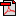  (15.8 KB)       No registration statusImplementation in Data Set Specifications:Health care client identification       Health, Superseded 04/05/2005